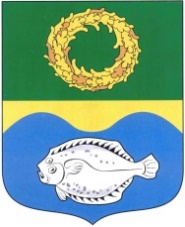 ОКРУЖНОЙ СОВЕТ ДЕПУТАТОВМУНИЦИПАЛЬНОГО ОБРАЗОВАНИЯ«ЗеленоградскИЙ ГОРОДСКОЙ ОКРУГ» КАЛИНИНГРАДСКОЙ ОБЛАСТИКОНТРОЛЬНО-СЧЕТНАЯ КОМИССИЯЛенина ул., д. 20, Зеленоградск, Калининградская область, 238530тел./факс: (40150) 3-12-37 е-mail:sovet@admzelenogradsk.ruhttp://www.zelenogradsk.comЗаключение       на проект решения окружного Совета депутатов муниципального образования «Зеленоградский городской округ»  «О согласовании дотации на выравнивание бюджетной обеспеченности муниципального образования «Зеленоградский городской округ» из областного бюджета на 2023 год»13 октября 2020 г.                                      		                                              г. ЗеленоградскКонтрольно-счетной комиссией муниципального образования «Зеленоградский городской округ» подготовлено заключение в соответствии с требованиями:-    статьи 138 Бюджетного кодекса РФ;-    Закона Калининградской области от 22.10.2012 года № 148 (ред. от 09.10.2019) «О межбюджетных отношениях».Заключение подготовлено на основании данных:проекта решения  окружного Совета депутатов муниципального образования «Зеленоградский городской округ» «О согласовании дотации на выравнивание бюджетной обеспеченности муниципального образования «Зеленоградский городской округ» из областного бюджета на 2023 год», вх. № 218 от 12.10. 2020 г.             В сответствии с представленным проектом решения окружному Совету депутатов Зеленоградского городского округа предлагается согласовать дотацию на выравнивание бюджетной обеспеченности  муниципального образования «Зеленоградский городской округ» из областного бюджета в бюджет муниципального образования «Зеленоградский городской округ» в размере 53129 тыс. рублей на 2023 год.             В соответствии с пунктом 5 статьи 138 Бюджетного кодекса РФ при составлении и (или) утверждении бюджета субъекта Российской Федерации по согласованию с представительными органами муниципальных образований дотации на выравнивание бюджетной обеспеченности муниципальных районов (муниципальных округов, городских округов, городских округов с внутригородским делением) могут быть полностью или частично заменены дополнительными нормативами отчислений в бюджеты муниципальных районов (муниципальных округов, городских округов, городских округов с внутригородским делением) от налога на доходы физических лиц. Аналогичная норма предусмотрена пунктом 4 статьи 4 Законом Калининградской области от 22.10.2012 №148 «О межбюджетных отношениях».          В соответствии с пунктом 1 статьи 138 Бюджетного кодекса РФ  Дотации на выравнивание бюджетной обеспеченности муниципальных районов (муниципальных округов, городских округов, городских округов с внутригородским делением) предусматриваются в бюджете субъекта Российской Федерации в целях выравнивания бюджетной обеспеченности муниципальных районов (муниципальных округов, городских округов, городских округов с внутригородским делением).          В соответствии с пунктом 1 статьи 138 Бюджетного кодекса РФ   Объем дотаций на выравнивание бюджетной обеспеченности муниципальных районов (муниципальных округов, городских округов, городских округов с внутригородским делением) утверждается законом субъекта Российской Федерации о бюджете субъекта Российской Федерации на очередной финансовый год и плановый период и определяется исходя из необходимости достижения критерия выравнивания расчетной бюджетной обеспеченности муниципальных районов (муниципальных округов, городских округов, городских округов с внутригородским делением), установленного законом субъекта Российской Федерации о бюджете субъекта Российской Федерации на очередной финансовый год и плановый период.        Принятие представленного администрацией проект решения «О согласовании дотации на выравнивание бюджетной обеспеченности муниципального образования «Зеленоградский городской округ» из областного бюджета на 2023 год» не относится к полномочиям представительного органа муниципального образования. Председатель                                                                                                       И.С. Афанасьева 